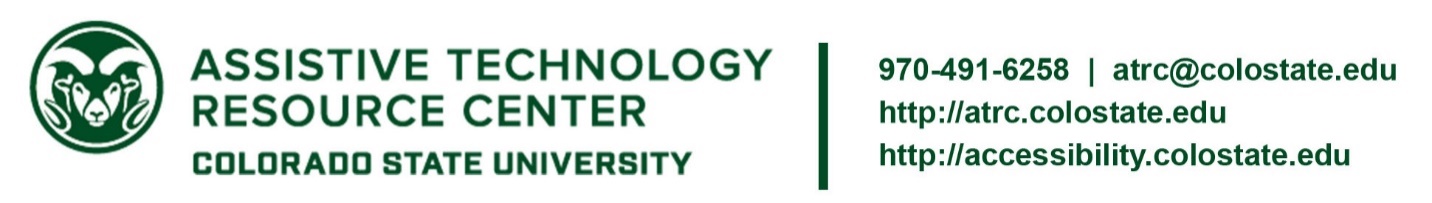 Kurzweil 3000 Version 16 for WindowsOverviewKurzweil 3000 software program offers integrated features that promote and aid students in Reading, Studying, and Writing. Based on Universal Design for Learning principles, it provides users with multiple ways to access information and curriculum, and with tools to help them accomplish tasks independently, practice active learning skills and demonstrate acquired knowledge.The following quick start guide has been adapted from the original product user guides from Kurzweil 3000, available from the following website link:Website for Kuzweil 3000 Product Guilde (https://www.kurzweiledu.com/products/product-guides.html) Table of Contents OverviewTo UseOpening and Closing Kurzweil 3000How it is OrganizedHow to navigate Kurzweil 3000 ToolbarsThe Reading ToolbarThe Writing ToolbarThe Scanning ToolbarUsing Basic Kurzweil Features Accessing E-Textbooks/ EPUBAdditional FeaturesProgram Manufacturer Contact InfoTo UseOpening and Closing Kurzweil 3000To start Kurzweil 3000 double-click the Kurzweil 3000 icon on the desktop or in the AT Software Folder.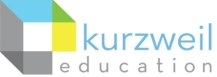 Note: you will always need to log on with your username and password.To stop Kurzweil 3000 do one of the following:From the File menu, choose Exit.Or click Close.Or press ATL+F+X.How it is organizedThe Kurzweil 3000 WindowThe Kurzweil home screen includes the main menu, access to the toolbars for reading, writing, and scanning, as well as options for opening new and existing files, and scanning new documents. 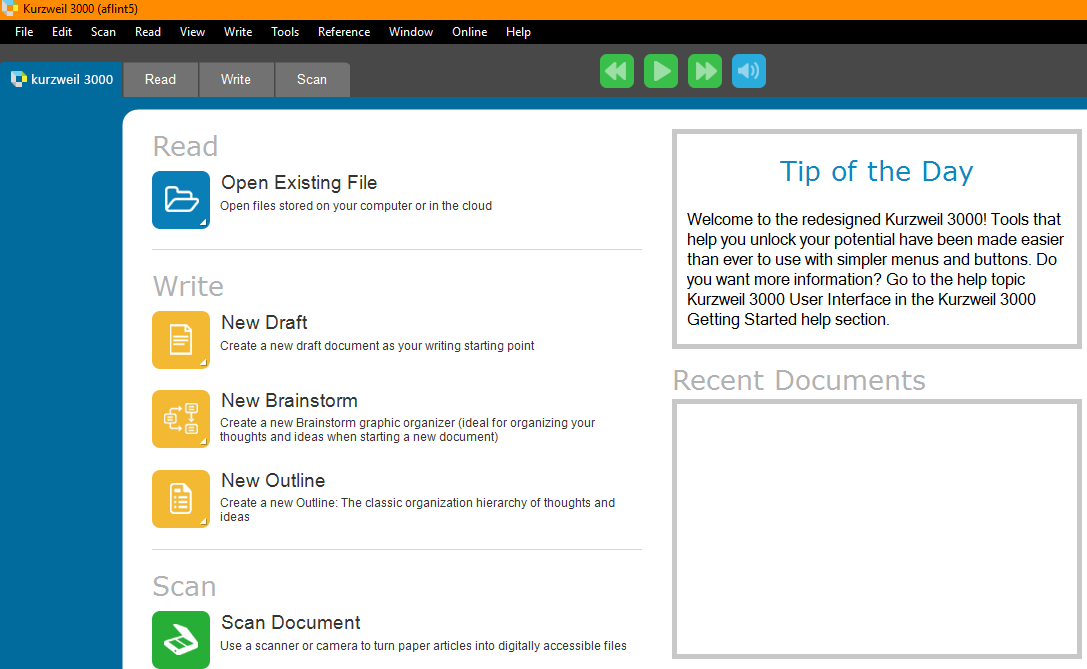 The Main Menu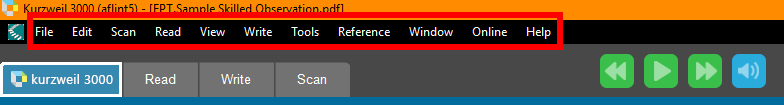 The Main Menu toolbar is used to:Manage documents new, open, save, extract, send to, print, and create audio filesEdit the document Open scanning options Change reading options reading speed, mode, unit, and language Change viewing options fit to, zoom, rotate pate, thumbnails, page view, view annotationsAccess toolshighlights, notes, spell check, and pronunciationsAccess reference toolsdefinitions, synonyms, syllables, pictures, and select a dictionarySearch onlinesearch for books, magazines, and translationsSeek for helpToolbarsThere are three default toolbars on Kurzweil 3000 that provide access to the Reading, Writing, and Scanning features of Kurzweil. 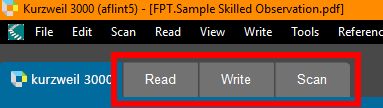 How to Navigate Kurzweil 3000 ToolbarsThe Reading Toolbar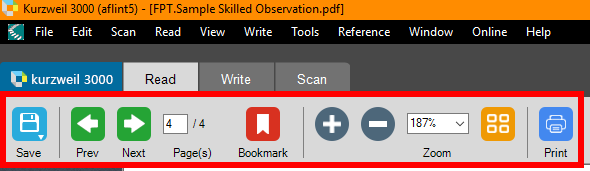 When the reading toolbar is selected, the navigation menu allows users to:Save documentsNavigate to the previous and next pageInsert bookmarksZoom in and out of the pageView thumbnails of other documents openedPrint documents To the right of the toolbar tabs are the controls for the basic reading features of Kurzweil 3000.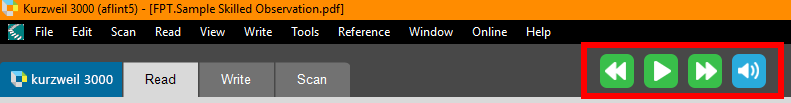 The basic reading features include:PlayGo back one unit of readingGo forward one unit of readingControl for silent reading or text-to-speechThis feature allows users to choose whether the program speaks the text out lout as it is highlighted. When a document is open in the Reading Toolbar, additional features will be available on the left side of the screen. This panel is called the Study Skills Toolbar. 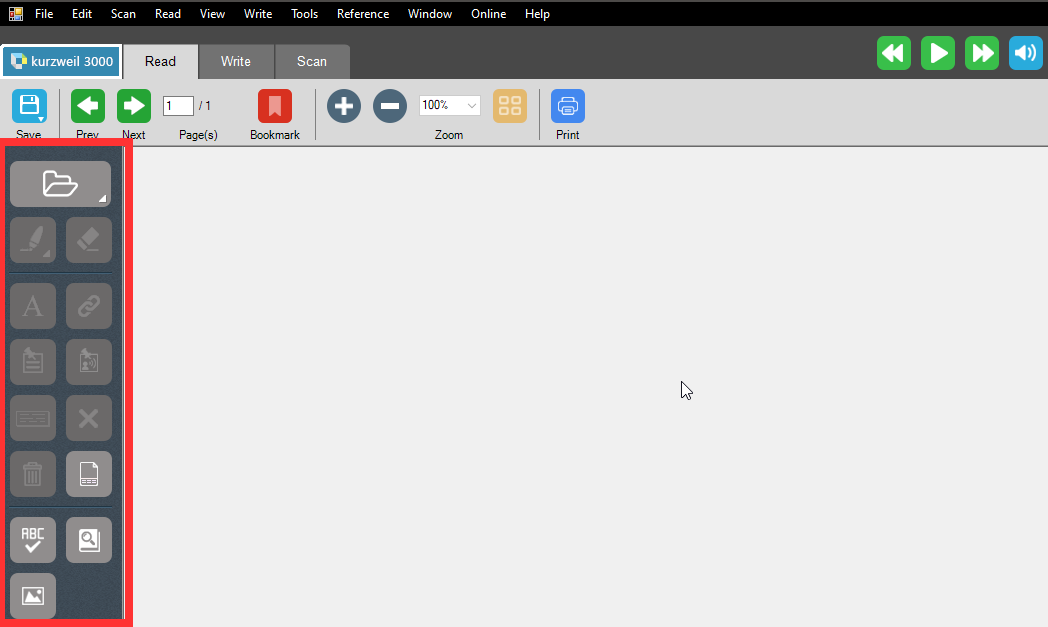 On the Study Skills toolbar, users have the options to:Open existing documents by clicking on the folder icon 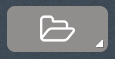 Use annotation features by clicking on the highlighter icon 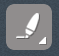 6 highlighting colors2 circling color options Strike through optionsUse the eraser feature to delete highlights, circling, and strike through by clicking on the eraser icon 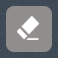 Add a text note by clicking on the A icon 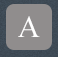 Insert hyperlinks by clicking the double chain icon 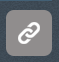 Insert a sticky note by clicking on the sticky note icon 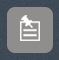 Insert a voice note by clicking on the person speaking icon 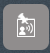 Insert footnote by clicking on the footnote icon 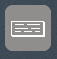 Close out of a footnote by clicking on the X icon 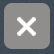 Delete current note by clicking on the trashcan icon 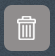 Insert column notes by clicking on the page icon 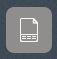 Complete a spell check by clicking on the ABC check mark icon 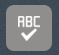 Get definition of selected word by clicking on the magnifier on a book icon 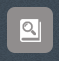 Get pictures of a selected word by clicking on the picture icon 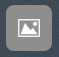 Highlight Features To highlight, select the text to highlight or circle, then click the desired color highlighter in the Study Skills toolbar, or click the color Highlighter or Circle tool first then select the text.To erase highlights, select the text that has color highlighting, then click the Eraser icon in the Study Skills toolbar. To find highlighted text, open the Edit menu, select Find, select Object, select Highlight, click Find.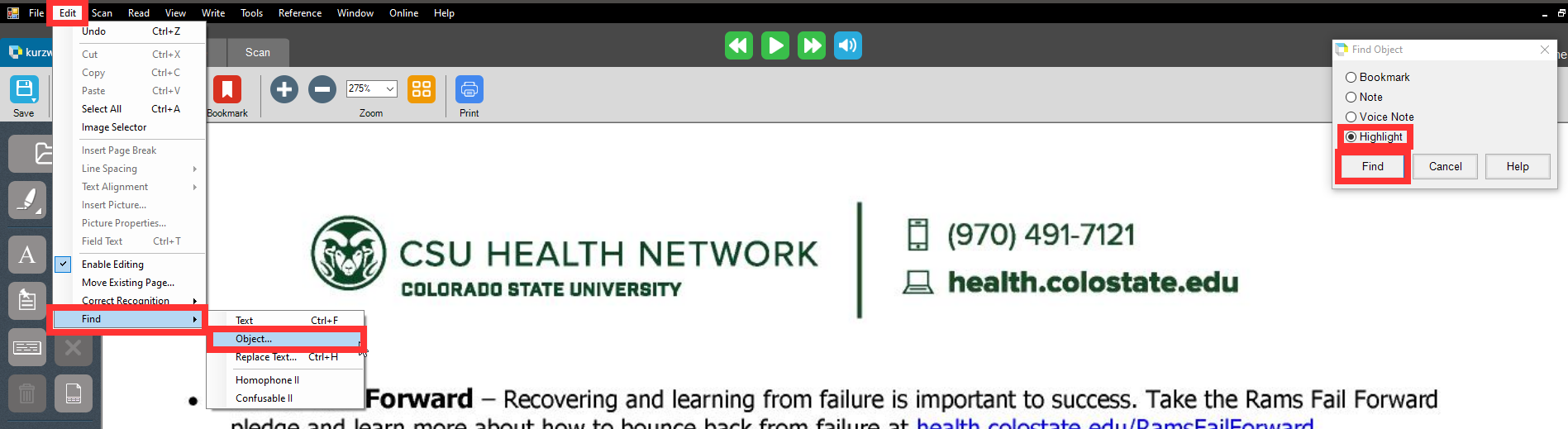 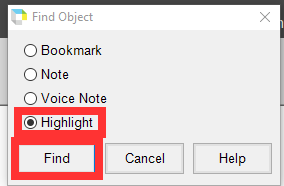 To collect highlights or notes from a document and organize them into a separate KESI file, select File, Extract, and Extract Notes and Highlights. When prompted, select checkboxes of the notes, bookmarks, and highlight colors you wish to extract 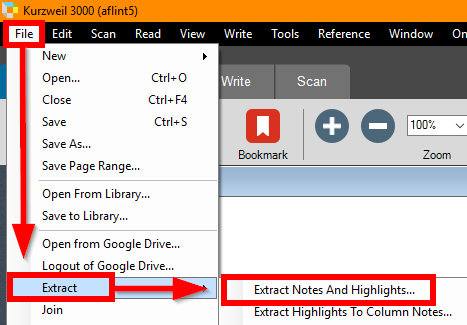 Column Note OptionsUse the page icon in the Study Skills toolbar to utilize this note taking feature Based on the Cornell note taking system, Kurzweil 3000 Column Notes is ideal for taking notes while reading and doing research and reviewing/studying notes.The default Column Notes file opens at the bottom of the Kurzweil 3000 document window and contains a table with three columns: Main Ideas, Supporting Ideas, and Other.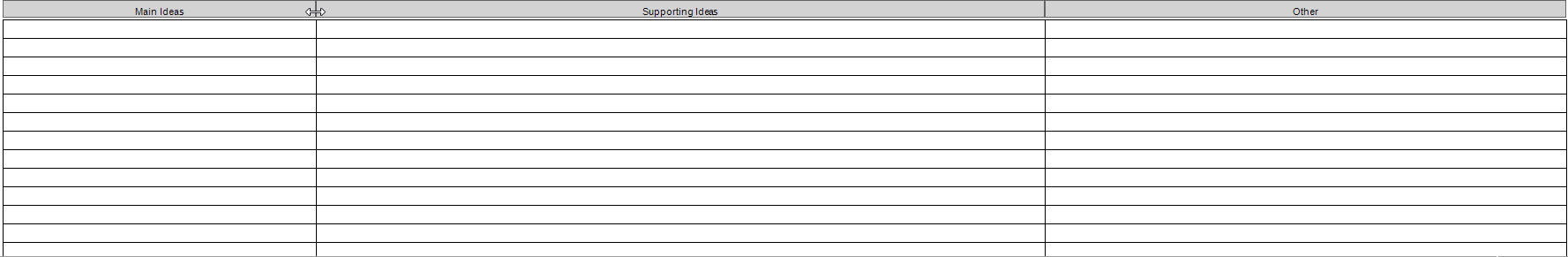 Highlights can be extracted to column notes with the following process: In a document, use the Color Highlighter tools from the Study Skills toolbar. Highlight the different types and levels of information you want to collect. For example: Yellow highlighter for main ideas, Green for supporting ideas, and Blue for details. Click the Column Notes button or select Column Notes from the Study Skills toolbar.In the Open Column Notes dialog, select either to create a Blank Column Notes file or to open an Existing Column Notes file.From the File menu, choose Extract, then Extract Highlights to Column Notes.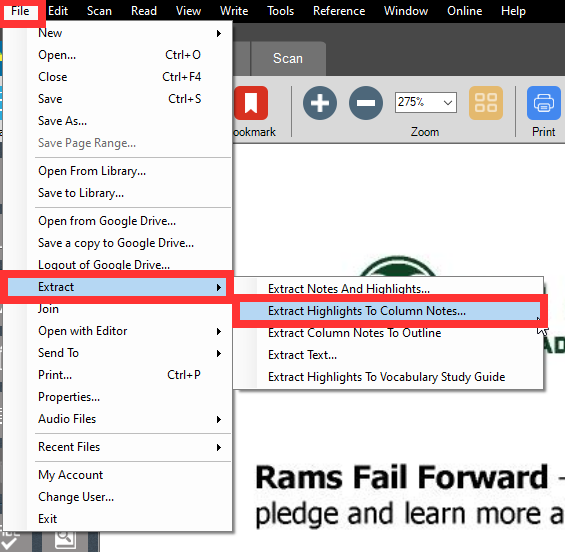 Specify the column number to which you want the text of a particular color highlight to fill: Column 1, 2 or 3. Other numbers are not valid.Click OK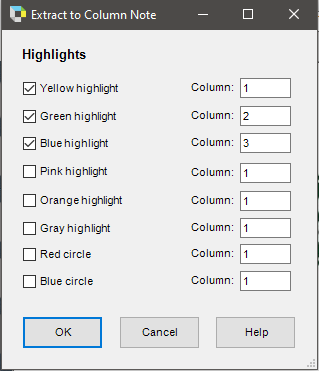 Note: Other options to extract highlights are available such as Extract Highlights to Column Notes, Extract Text, and Extract Highlights to Vocabulary Study Guide.  Audio Options Kurzweil provides users with options to customize their audio settings to control how the program provides text-to-speech. 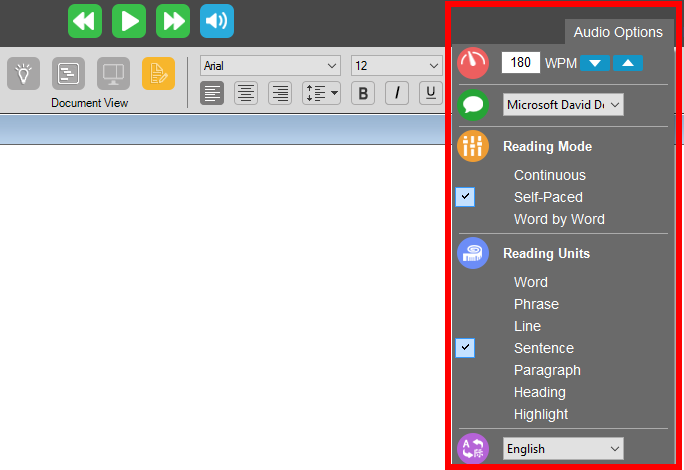 The dropdown menu under Audio Options allows users to:Adjust how quickly the program reads text aloud which is measured in words per minute 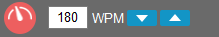 Change the voice by selecting different voices from the dropdown menu 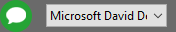 Adjust the Reading Mode between continuous, self-paced, and word by word 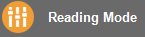 Adjust the Reading Unit between a word, phrase, line, sentence, paragraph, heading, or highlight 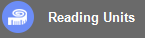 Change the Language between English, Spanish, Portuguese and French. The Writing ToolbarThe Writing toolbar looks very similar to the Reading tool with a few additions. The Writing toolbar can be accessed by clicking on the Write tab.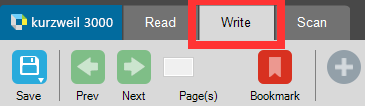  The writing toolbar includes options to:View your documentBrainstormOutlineSplit ScreenDraft View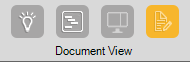 Adjust your font type, font size, and page layout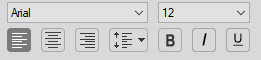 Create a Bibliography for your document 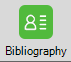 Writing Basics To open a new document, click on the New Document icon and select between a new Draft, Brainstorm, or Outline.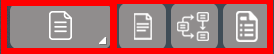 New Draft When writing a New Draft, the Kurzweil writing environment is similar to other word processing programs for changing font style and basic page formatting. Select the New Draft option and write just as if operating in a Word File.New Brainstorm When writing a Brainstorm, the default Brainstorm window opens with the work area containing a single "Thought" in the Oval shape, as a starting point for your diagram. A floating tools palette appears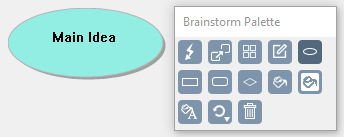 The tools palette contains the following tools:Quick takes 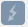 This tool allows users to create a subtopicFirst click on the topic you want to create a subtopic from, then click the Quick Takes button to add your subtopicLink tool 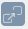 This tool allows users to create connections between topicsFirst click on the topic you would like to link from, then click to Link button to add a link to a different topic or subtopic Arrange tool 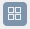 This tool allows users to organize topics into a hierarchical orderNote tool 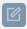 This tool allows users to create a side noteWhen the side note is created, click on the page icon that will appear on the top right corner of you topic to show or hide your side noteOptions to select different shapes of brainstorm ideas 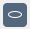 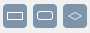 Shapes include Oval, Rectangle, Rounded Rectangle, and DiamondFill color tool 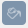 This tool allows users to fill in their brain storm bubbles with different colorsSelect brain storm bubble, then click on fill color button and select a colorBackground color tool 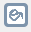 This tool allows users to change the color of the brainstorm screenText color tool 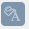 This tool allows users to change the color of the text for the brainstorm ideaSelect brain storm bubble, then click on text color button and select a colorDefault tool 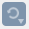 This tool allows users to revert back to default settingsDelete tool 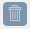 This too allows users to delete an ideaAt any point in the process of writing a brainstorm, it is possible to toggle through viewing the document in an Outline  or Split Screen  format which contains notes as well as the outline.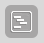 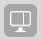 The Outline format presents the information from the brainstorm in a linear fashion and provides the following tools to organize the outline: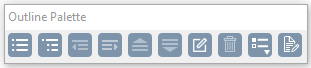 Add topic Add SubtopicMove to the Left/PromoteMove to the Right/DemoteMove UpMove DownInsert a NoteDelete a topicPrefix label to select the bulleting format Create a Draft when finished with the outline Writing Tools In addition to the annotation features mentioned previously, the writing menu includes a Review Writing tool that walks users through how to proof their writing and Word Completion which predicts what word the user is typing.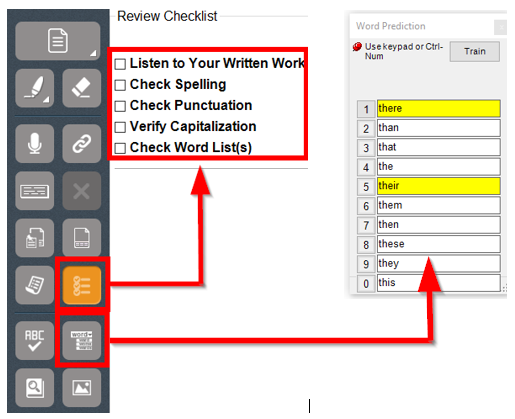 The Scanning Toolbar Scanning a DocumentTo scan documents into a KEZI file:Make sure your scanner or document camera is turned on. Select the Scanner Set up button and follow the prompts. 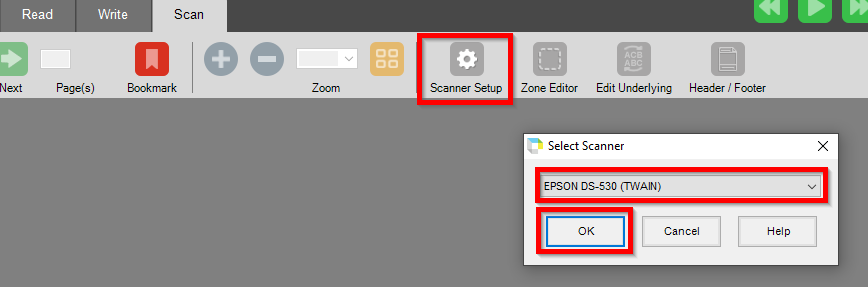 Place the material to be scanned on the scanner glass (or under the document camera).Click the Scan button on the scanning toolbar. 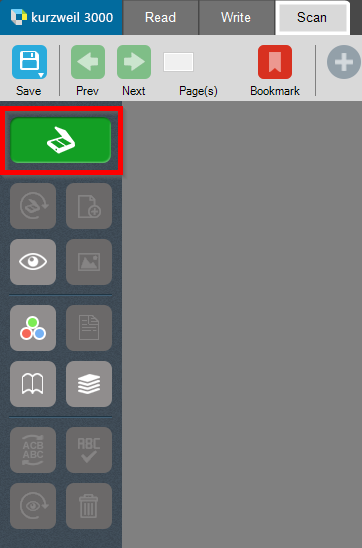 When the scan is complete the page image appears in the Kurzweil 3000 document area. Each new page you scan is added to the end of the document.A document undergoes optical character recognition (OCR) whenever scanned or printed to Kurzweil which provides the user with a document that can be read aloud to them with text to speech and allows users to highlight, annotate, and use copy & paste commands.  Documents can be further edited using the following 3 features: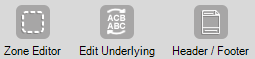 Zone Editor This tool allows users to change the reading order of the scanned document.Edit UnderlyingThis tool allows users to edit the text of the scanned document.Header/FooterThis tool allows users to insert and edit the headers and footers of the scanned document Scanning ToolsThe Scanning Toolbar contains options to: 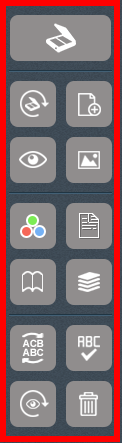 Rescan page  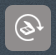 Insert page 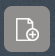 Preview the page 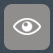 This option allows users to see the page prior to scanning itInsert an image 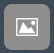 Scan in color 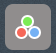 Double sided scanning 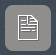 Two-page-mode 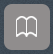 Repeated scanning 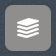 This option allows users to automatically scan the next page after every 14 secondsEdit the underlying text 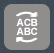 Spell check Re-recognize the page 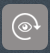 This option allows users to rescan the page for optical character recognition (OCR)Delete the page 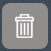 Using Basic Kurzweil Features Opening a document Users can work with virtually any kind of document in Kurzweil 3000.Image document that users scan into Kurzweil 3000Document that users open from another applicationDocument that users opened using the KESI Virtual PrinterText documentsTo open a document, users can:Select the Open button  in the Main Menu of the Reading Toolbar.Users will be able to open through three different options 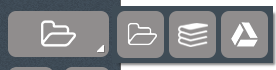 Open from a Local Computer, Universal Library, or Google DriveIn the Open dialog, users can navigate to open the desired file on the computer. To ensure that a document maintains its layout, users may want to follow the KESI virtual printer option below. Using the KESI Virtual Printer for file formats not supported by Kurzweil 3000To open documents that do not have a file format supported by Kurzweil 3000 you can use the KESI virtual printer. To do this you must have the application that can open the file and that application must have the Print function. You must also have the latest version of Adobe Acrobat Reader.Open the document.In the program’s Print Setup or Print dialog, select KESI Virtual Printer.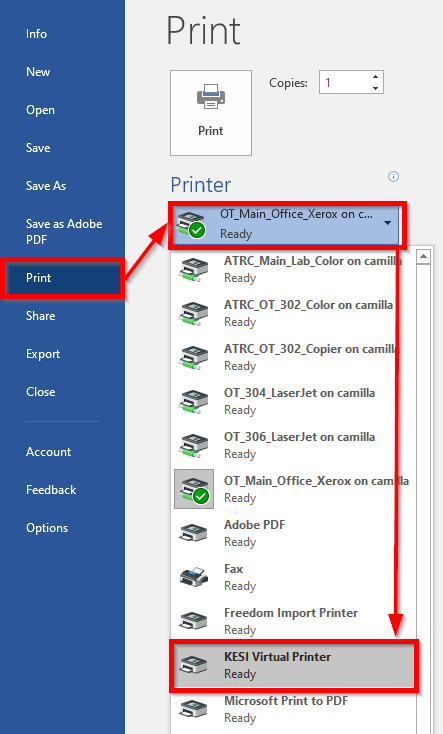 Choose Print. Kurzweil 3000 launches and displays the image document.Note: To reproduce a document in color when using the KESI Virtual Printer select color in the print setup menu. Saving a DocumentThe default setting for saving a document is as a .kes file. Saving a file as a .kes ensures that all annotations (highlights, notes, brainstorms etc.) are preserved. Documents can be saved as several file types; however this does not ensure annotation preservations. To save: Click the save button in the reading toolbar Select location on your computer to save document as a (.kes) file. 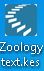 You will be prompted to save documents including column notes, outlines, etc. upon closing them with the x in the upper right hand corner of the dialogue box. Navigating within a Document Use the Page buttons in the Reading toolbar to go to a page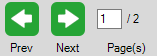 Click the Page box, and type the page number you want to go to.Or click the Previous/Next arrow to move page by page.Use the Thumbnail buttons in the Reading toolbar to scroll in a document or to go to a 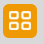 Click the Thumbnail View button to display thumbnail views of the pages in the document. Click the thumbnail of the page you want to go to.Use keyboard keys to go to the Next, Previous or specifiedNext page: press CTRL+E.Previous page: press CTRL+ R.Go to page: press CTRL+G.Use the bookmarks ** insert photo of reading toolbar with red box around bookmarksClick where in the document you wish to add a bookmark then select Add/Go To Bookmarks, when prompted select Add.To navigate to bookmarks, select Add/Go to Bookmarks and select the desired bookmark. Bookmarks can be organized alphabetically or in the order that they appear in the document.Visual Reading Settings Customize the highlighting colors and backgrounds to optimize the reading experience.To change the highlighting colors:From the Tools menu, select Options.Click the Text button to open the Text Options pane.In the Colors area, specify the desired colors for the word and sentence highlighting.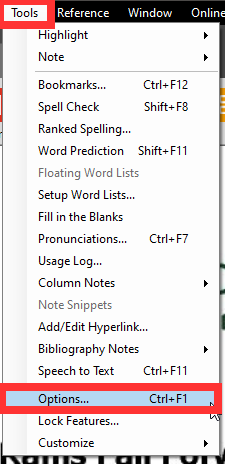 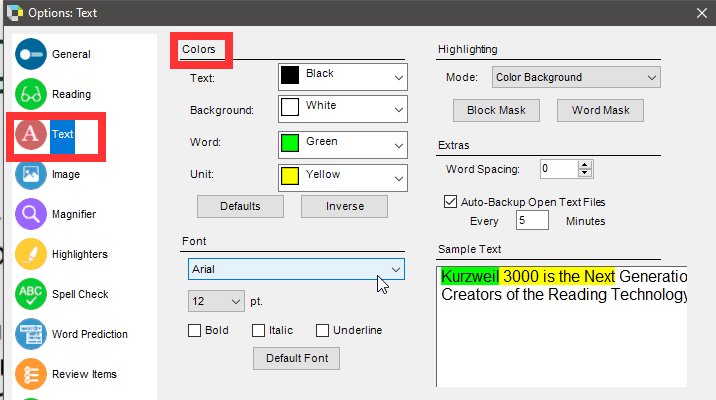 Reference Tools The following tools in the reference menu can be helpful while reading:Look up a word’s Definition, find a Synonym, see and hear a word’s Syllables, see a Picture of a word, and hear the Pronunciation of a word. 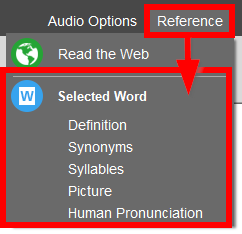 Basic Settings To change other settings in Kurzweil 3000 including general, reading, text, image, magnifier, highlighters, spell check, work prediction, review items, scanning, and key mapping utilize the following pathway. Click on tools from the main tool bar. Select options from the dropdown. Navigate the setting options by utilizing the icons on the left hand side of the dialogue box.  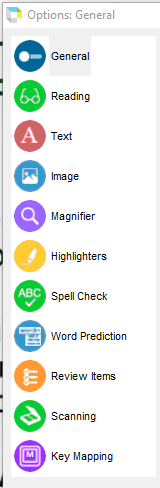 All settings will be saved to your user profile. Accessing E-Textbooks/ EPUBLog in to the software version of Kurzweil and go to “Open Existing File.” Choose the location of the EPUB file you want to open.Save the EPUB file as a kesi file and reopen. Available features: Text-to-speech with highlightingVoice selection & speed adjustmentHighlighting Voice notesBookmarkingDictionaryPicture dictionary Add/edit hyperlinkAdd a footnoteOpen column noteConcerns:Larger files may freezeExtract highlights was very buggyNo thumbnail viewAdditional Features Additional Help For additional help, users can click Help on the Main Menu Toolbar for additional tutorials for customizing, setting up, and utilizing advanced features of Kurzweil 3000Kurzweil 3000 Online Kurzweil 3000 has online features such as a Kurzweil 3000 Online Account and reading website. To find out more information, check out Kurzweil 3000 Online Quick Start Guide. Program Manufacturer Contact InfoCambium Learning TechnologiesPhone Number: 800-894-5374; Outside the United States and Canada: +1-508-315-6600Website: Kurzweil 3000 Website (https://www.kurzweiledu.com/default.html) Cost: $500 for a one year subscriptionStudents registered with the ATRC may be able to use Kurzweil 3000 software on their personal computers through our site license while they are students at CSU